Lysfyldt morgen …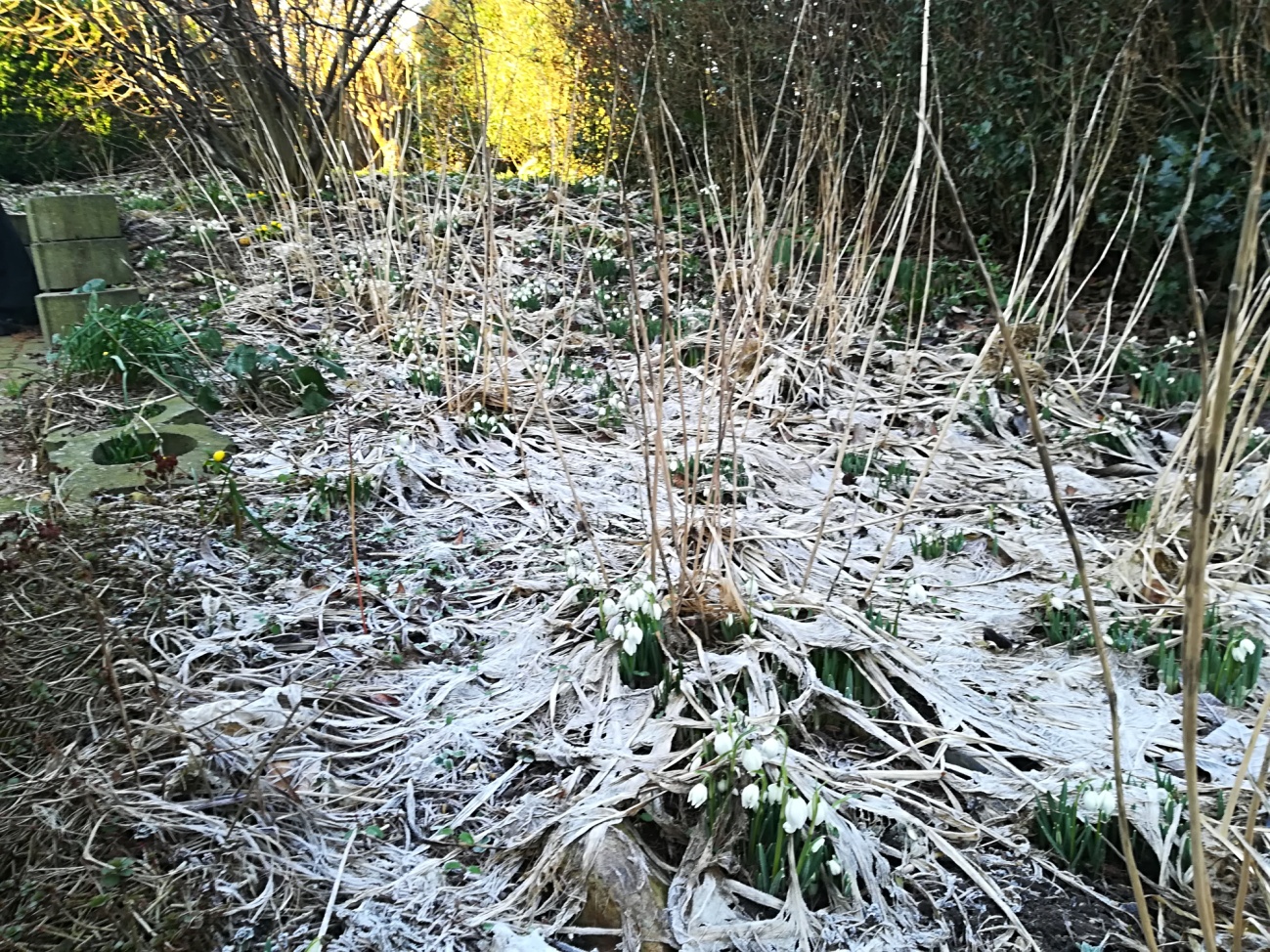 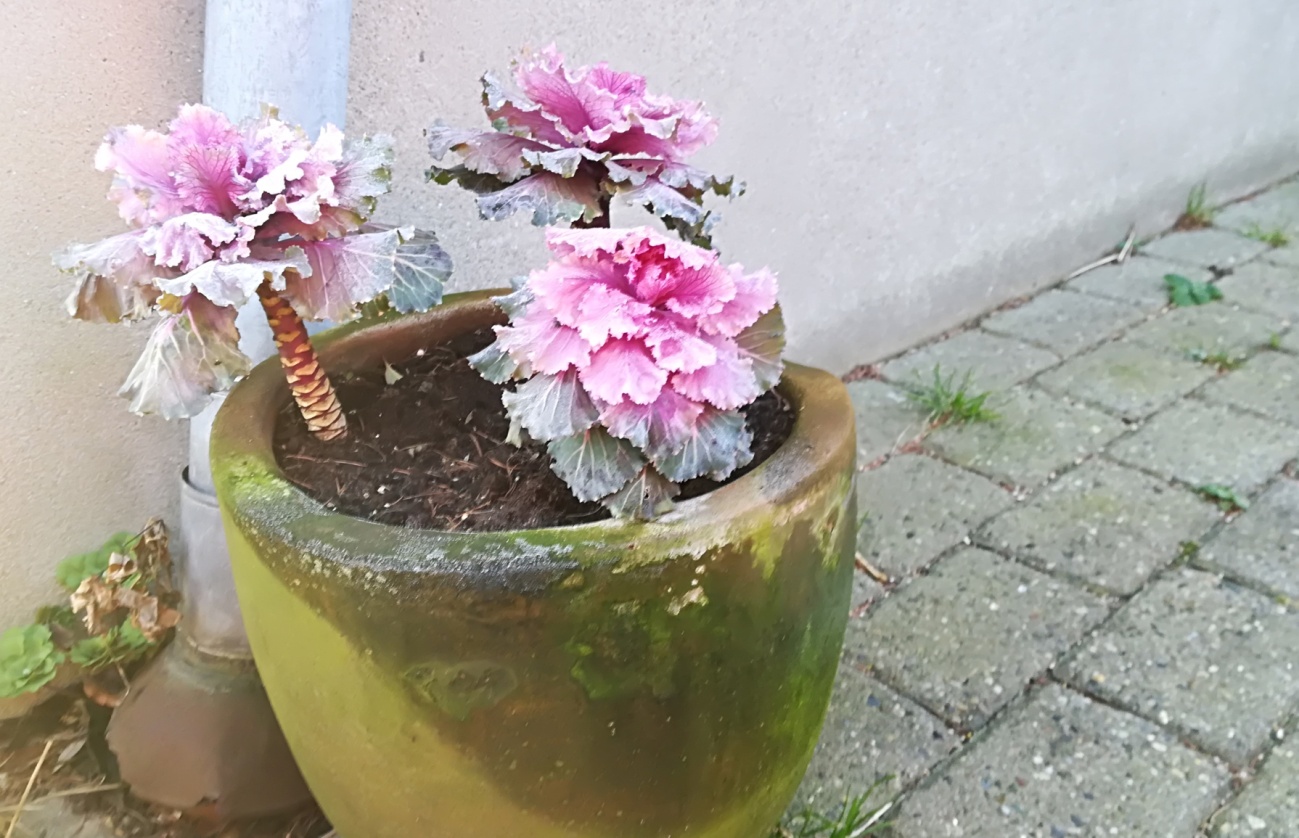 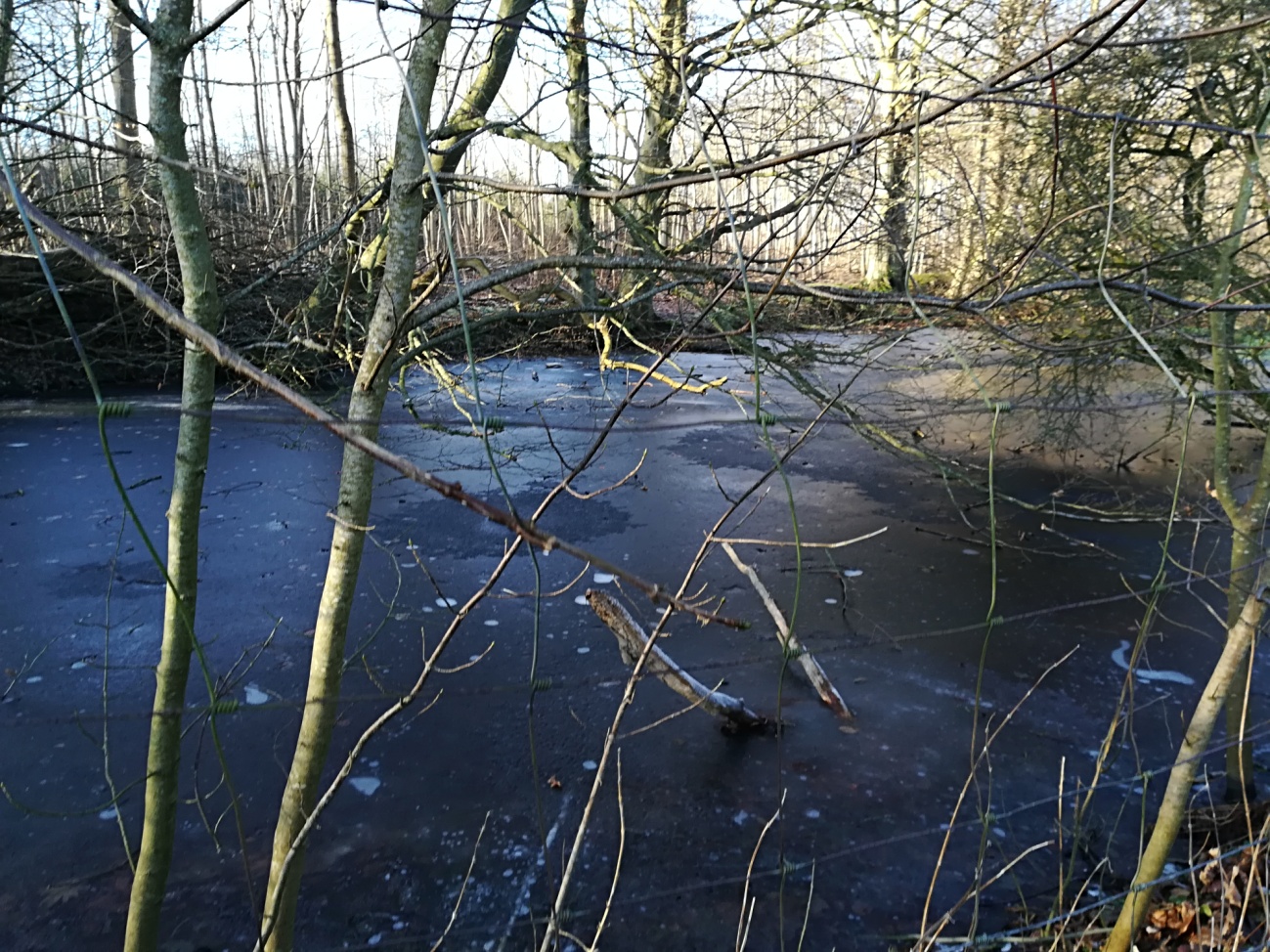 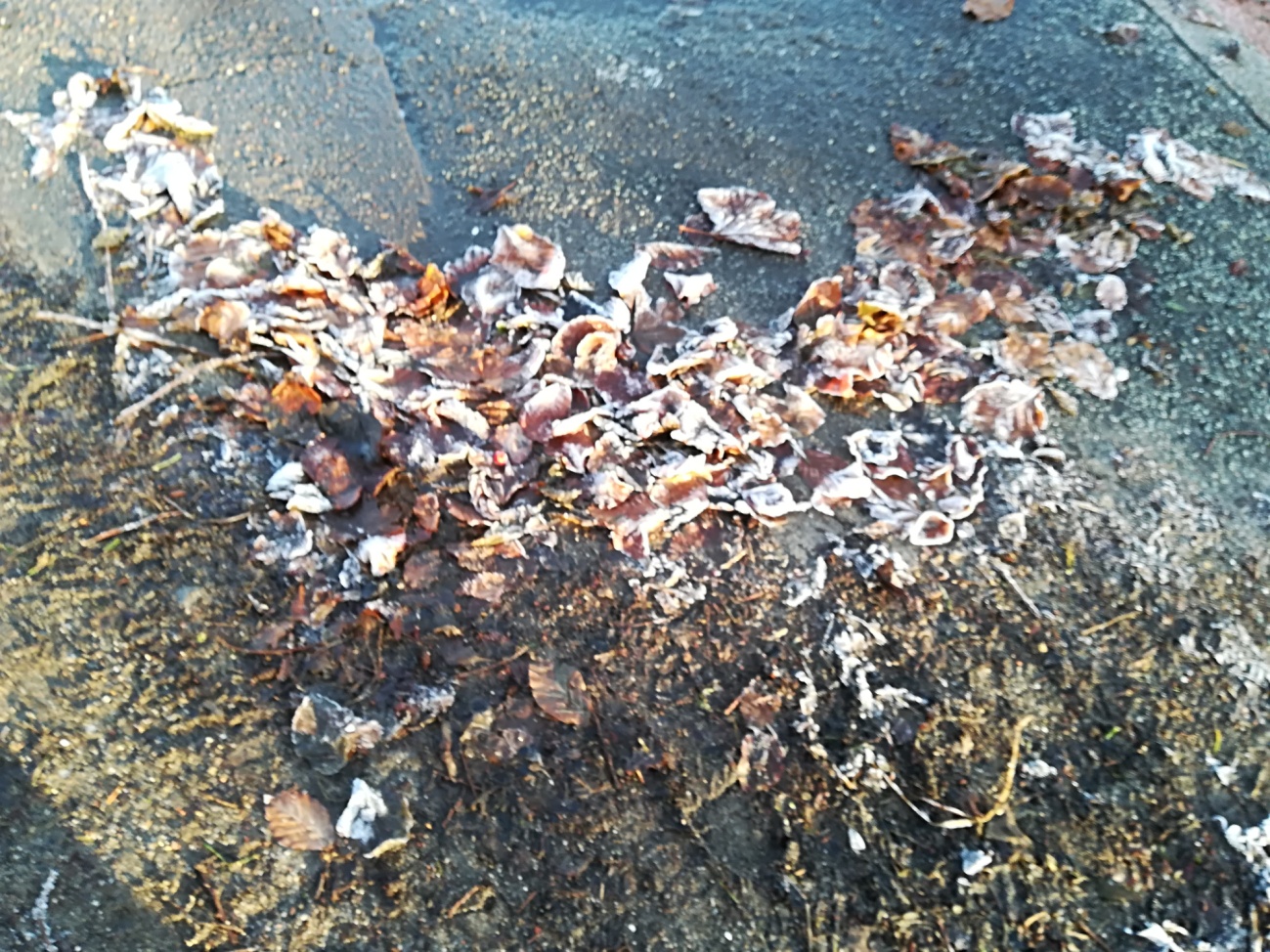 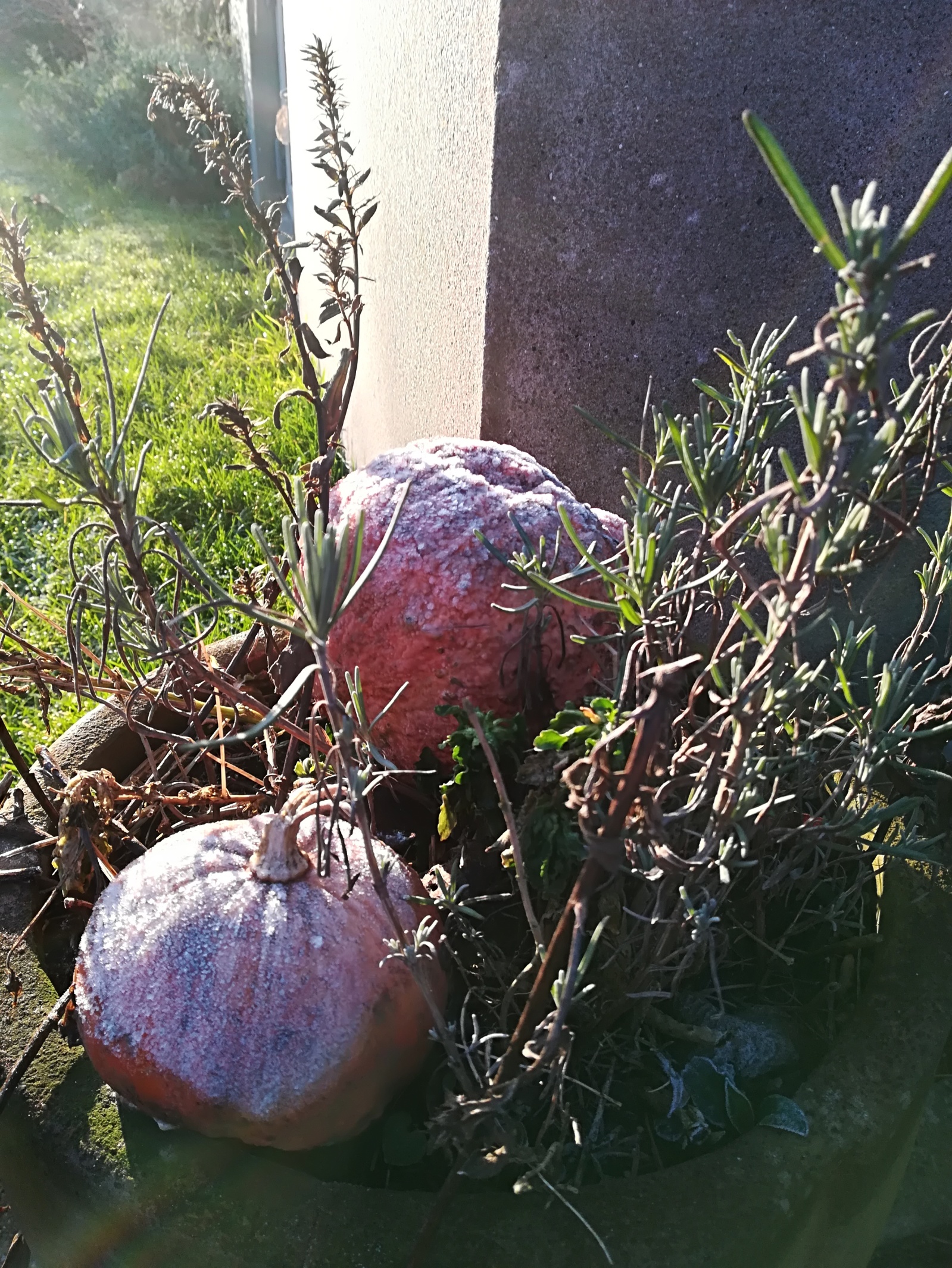 15.02.2018/Karen Rasmussen